Methode - TransferMedien-Tabu
Berichten Sie uns von Ihren Ergebnissen! Ihr Feedback ist uns wichtig! Zur bestmöglichen Optimierung unserer Seite freuen wir uns über Ihre Rückmeldungen, Anmerkungen und Wünsche.
feelok@bw-lv.de Das Spiel «Medien-Tabu» kann als Follow-up z.B. eine Woche nach der Vertiefungsstunde in das Thema Medienabhängigkeit durchgeführt werden.Hier können die Schüler*innen spielerisch wichtige Begriffe und Themen rund um das Thema Medien wiederholen und verfestigen. 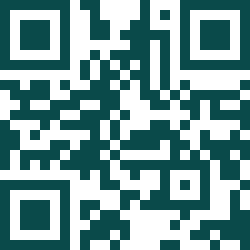 Zielgruppe: ab 11 JahrenWeitere Transfer-Methoden finden Sie unter: feelok.de/transferBeschreibung Beschreibung Ort:
Klassenzimmer Dauer: 
20 minMaterial:Tabu-KartenSchere, Kleber, ggf. Laminiergerät für die Tabu-Karten (zur Vorbereitung vorab)Das Medien-Tabu wird mit zwei Teams (Team A und Team B) gespielt. Jedes Team sollte aus gleich vielen Spieler*innen bestehen. Ein*e Tippgeber*in der ersten Gruppe (Team A) geht nach vorne und deckt die oberste Tabu-Karte auf. Die Mitspieler*innen aus Team A dürfen die Karte nicht sehen. Ein*e Spieler*in aus Team B stoppt die Zeit (Zeit: 1 min). Der*Die Tippgeber*in versucht nur den fett markierten Begriff, der oben auf der Karte steht, zu beschreiben und die Mitspieler*innen müssen diesen erraten. Jedoch dürfen die Tabu-Wörter, die unter dem Oberbegriff stehen, nicht genannt werden. Sollte dennoch versehentlich eines der Wörter benutzt werden, dann muss die nächste Karte aufgedeckt werden. Für jeden richtigen Begriff gibt es einen Punkt. Eine Spielrunde dauert 1 Minute. Das Team mit den meisten Punkten gewinnt. 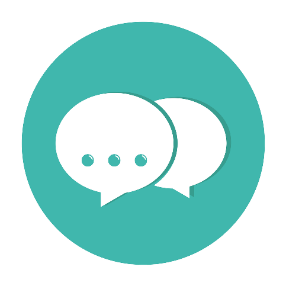 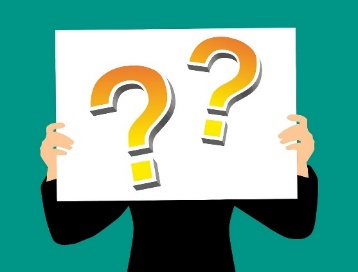 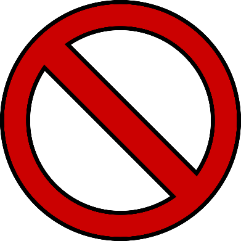 Das Medien-Tabu wird mit zwei Teams (Team A und Team B) gespielt. Jedes Team sollte aus gleich vielen Spieler*innen bestehen. Ein*e Tippgeber*in der ersten Gruppe (Team A) geht nach vorne und deckt die oberste Tabu-Karte auf. Die Mitspieler*innen aus Team A dürfen die Karte nicht sehen. Ein*e Spieler*in aus Team B stoppt die Zeit (Zeit: 1 min). Der*Die Tippgeber*in versucht nur den fett markierten Begriff, der oben auf der Karte steht, zu beschreiben und die Mitspieler*innen müssen diesen erraten. Jedoch dürfen die Tabu-Wörter, die unter dem Oberbegriff stehen, nicht genannt werden. Sollte dennoch versehentlich eines der Wörter benutzt werden, dann muss die nächste Karte aufgedeckt werden. Für jeden richtigen Begriff gibt es einen Punkt. Eine Spielrunde dauert 1 Minute. Das Team mit den meisten Punkten gewinnt. Weitere Methoden  auf feelok - Lehrpersonen und Multiplikator:innenwww.feel-ok.ch, www.feel-ok.at, www.feelok.deWeitere Methoden  auf feelok - Lehrpersonen und Multiplikator:innenwww.feel-ok.ch, www.feel-ok.at, www.feelok.de